      No. 393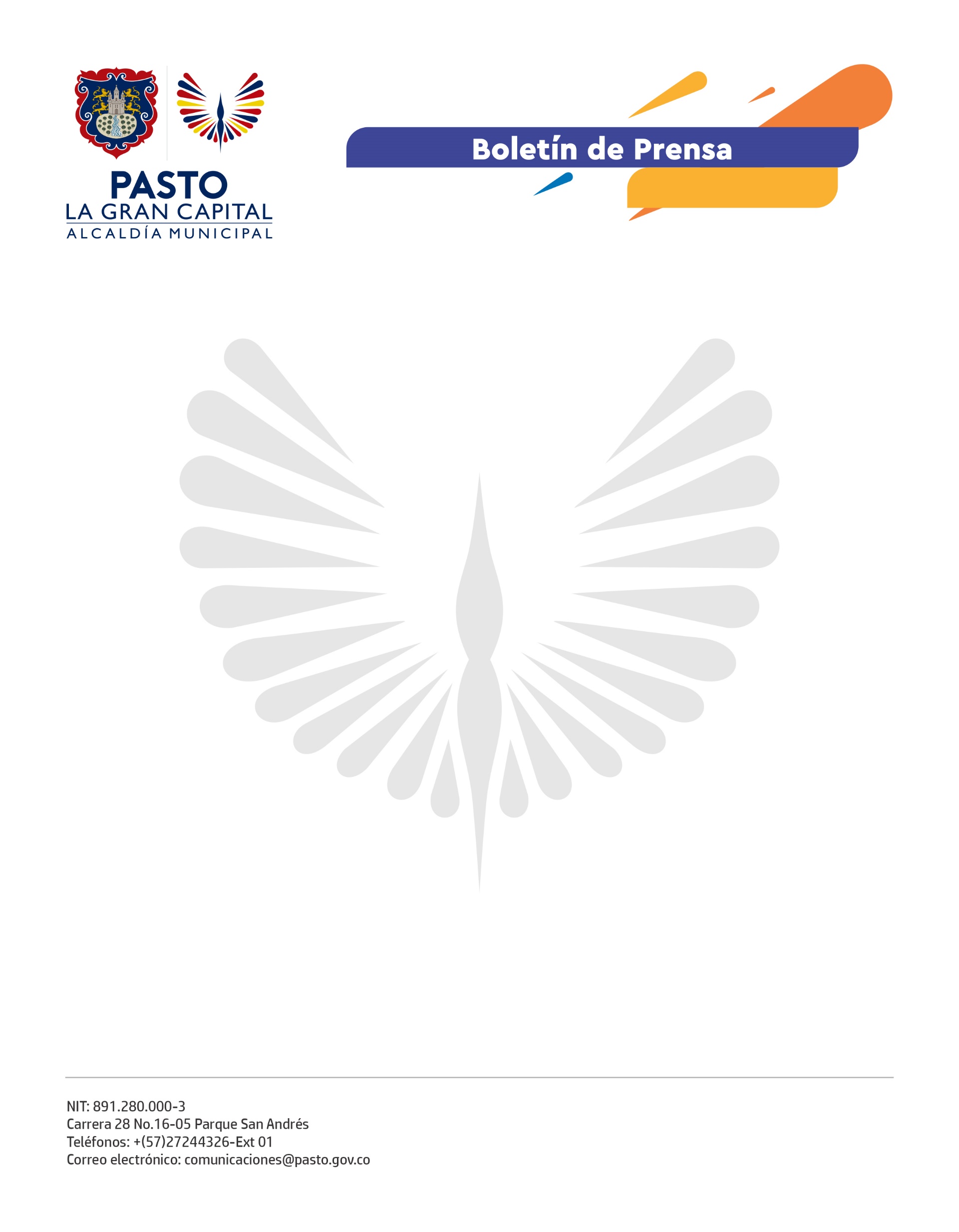     1 de septiembre de 2021ALCALDÍA DE PASTO INFORMA QUE A PARTIR DEL 30 DE AGOSTO Y HASTA EL 10 DE SEPTIEMBRE DE 2021 SE CANCELARÁ EL SUBSIDIO ECONÓMICO A BENEFICIARIOS DEL PROGRAMA COLOMBIA MAYORDe acuerdo con las directrices impartidas por Prosperidad Social, la Alcaldía de Pasto, a través de la Secretaría de Bienestar Social, informa que se cancelará la nómina del mes de agosto a 15.838 personas mayores.Cabe mencionar que el Gobierno Nacional, unificó el valor del subsidio mensual del Programa Colombia Mayor, es decir, que los ochenta mil pesos ($80.000) adicionales autorizados por la emergencia covid-19, se pagaron hasta junio de 2021; a partir de la nómina de julio de 2021, cada beneficiario recibió los $80.000 mil, correspondientes a la transferencia ordinaria, sin el incentivo monetario acostumbrado.PARA LA ZONA URBANA DE PASTO SE DISPONEN MÁS DE 106 PUNTOS DE PAGO Los beneficiarios deben acercarse a cualquier punto de pago SuperGiros para retirar este incentivo de acuerdo al pico y cédula establecido por la entidad pagadora.  Tenga en cuenta las siguientes recomendaciones: Para consultar cualquier inquietud comunicarse a las siguientes líneas telefónicas habilitadas por la Secretaría de Bienestar Social, de lunes a viernes entre las 8:00 a.m. y las 4:00 p.m.3174467443 – 3234723873 – 3162545161 – 3178886603 – 3183311277 – 3177615735 – 3188212889 – 3154973896 – 3184767555 – 3115343401Teléfono 7244326 Ext 1806 Asista al punto de pago con tapabocas y no se lo retire por ninguna circunstancia.Mantenga un adecuado y razonable distanciamiento y atienda los protocolos de bioseguridad establecidos por la entidad pagadora.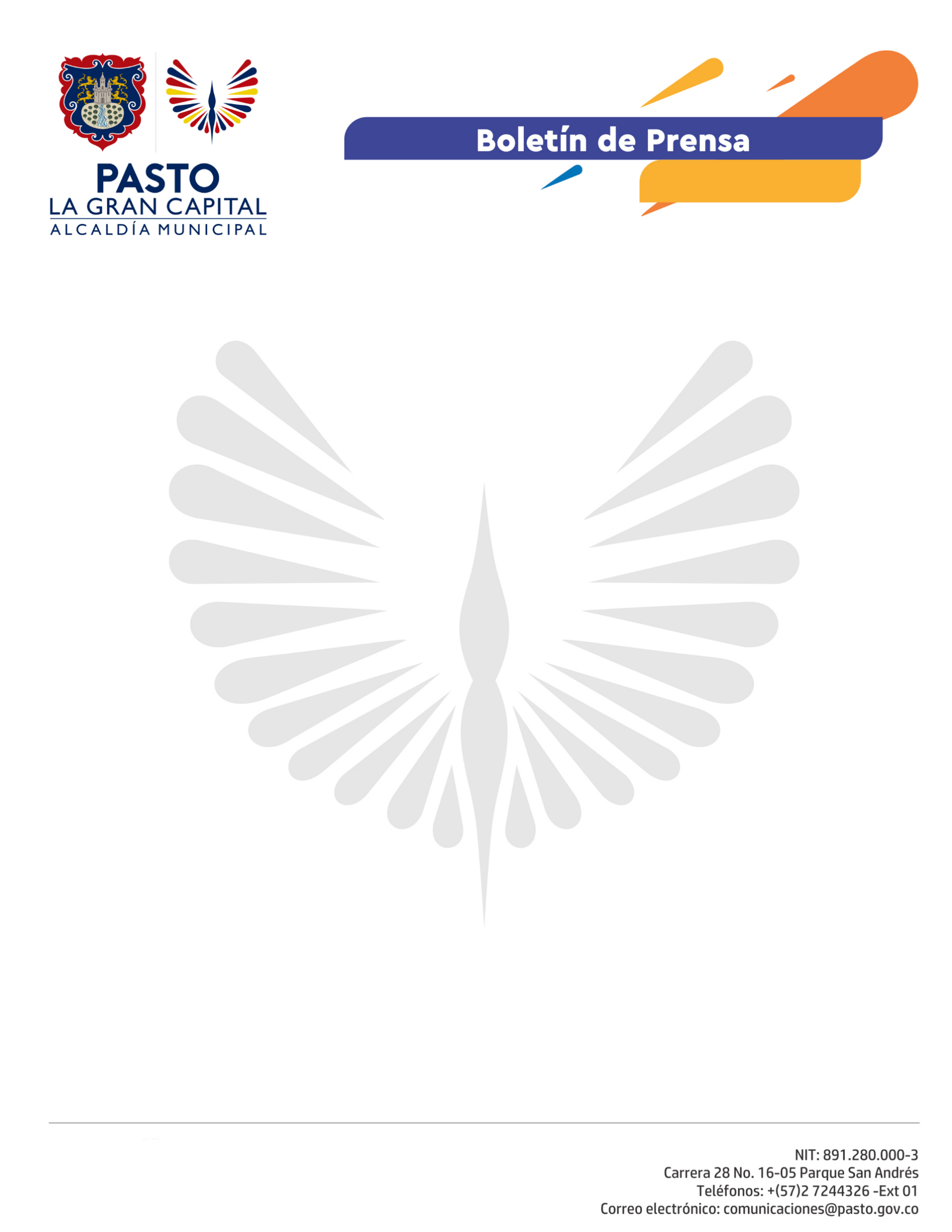 CRONOGRAMA DE PAGOS EN CORREGIMIENTOS A TRAVÉS DE CAJA EXTENDIDAÚnicamente para los corregimientos alejados de la cabecera municipal que no disponen de un punto de pago SuperGiros en el sector, el personal de esta entidad se trasladará hasta el territorio. Este proceso se coordinará con el corregidor(a) para establecer horarios y logística que evite la aglomeración de personas mayores o familiares autorizados.Para los demás corregimientos se continuará pagando en el punto SuperGiros habilitado en su sector.OBSERVACIONESAUTORIZACIONESSe puede realizar el pago a un tercero autorizado, que deberá presentar su respectiva cédula original junto con la cédula del beneficiario; el poder debe ser autenticado en notaria y contener los siguientes datos básicos:A quién autorizaQuién autorizaPara qué autorizaCONTRASEÑASEn el caso de perder la cédula original, debe tramitar la solicitud de contraseña de forma personal o virtual ante la Registraduría Municipal, pues el pago con contraseña NO está autorizado.PARA CONSULTAR LA FECHA Y PUNTOS DE PAGO, SE SUGIERE HACER USO DE LA SIGUIENTE PAGINA DE INTERNET: Link: https://www.pasto.gov.co/index.php/tramites-y-servicios/cmayorLínea Supergiros Oficina Avenida Los Estudiantes Pasto: 3105969441Finalmente, se reitera a los beneficiarios que el cobro del subsidio económico debe realizarse en las fechas estipuladas para evitar futuros inconvenientes dentro del programa en mención.CRONOGRAMA ZONA RURAL PAGO ADULTO MAYOR MES DE AGOSTO DEL 2021CRONOGRAMA ZONA RURAL PAGO ADULTO MAYOR MES DE AGOSTO DEL 2021CRONOGRAMA ZONA RURAL PAGO ADULTO MAYOR MES DE AGOSTO DEL 2021CRONOGRAMA ZONA RURAL PAGO ADULTO MAYOR MES DE AGOSTO DEL 2021CRONOGRAMA ZONA RURAL PAGO ADULTO MAYOR MES DE AGOSTO DEL 2021FECHACORREGIMIENTONo. De PERSONASLUGAR DE PAGOHORARIO30/08/2021SANTA BARBARA 400Salón Comunal8:00 a.m.- 12:00 m31/08/2021EL SOCORRO 150Salón Comunal8:00 a.m.- 12:00 m1/09/2021LA LAGUNA310Salón Comunal8:00 a.m.- 12:00 m2/09/2021MOCONDINO170Salón Comunal8:00 a.m - 11:00 a.m2/09/2021GUALMATAN110Salón Comunal1:00 p.m. - 4:00 p.m.3/09/2021MORASURCO100Salón Comunal8:00 a.m. - 12:00 m3/09/2021MAPACHICO60Salón Comunal1:00 p.m. - 4:00 p.m.6/09/2021LA CALDERA140Salón Comunal8:00 a.m. - 11:00 mCORREGIMIENTOUBICACIÓN DEL PUNTO DE PAGO SUPERGIROSNÚMERO DE PERSONAS MAYORESGENOYCs 108 C  Frente al Parque200JAMONDINOSupergiros Barrio Villa Victoria Mz B Cs 4250OBONUCOFrente al Parque300JONGOVITOVereda San Francisco Cs 2100CABRERAFrente al Colegio Parte Trasera200SAN FERNANDODroguería Abigail Cs 6 Frente al Colegio150BUESAQUILLO·         Centro Comercial ÚnicoBUESAQUILLO·         Rosal de OrienteEL ENCANO·         Pueblo Cra 3 N. 12 – 4800EL ENCANO·         El Puerto Cs 76800CATAMBUCO·         Barrio Nazareth1.100CATAMBUCO·         Botanilla1.100